５．緊急時の対応【前提】重症など一刻を争うときは、現場判断が優先される場合があります　■必ず本部へ連絡してください　※携帯電話（無線）で対応お願いします⇩状況報告　　　　　　　　　　　　　　　　　　　　　　　　　　　　⇧指示■傷病者への対処①軽度の場合（自力での移動が可能）・本部にて応急処置　（場合に応じてスタッフ等が付き添う）②中程度の場合（自力での移動が一時的に困難、意識はある）・応急処置　→　本部へ搬送（複数のスタッフで対応）　→　救急車の手配が必要か判断③重度の場合（痛みや出血がひどい、意識が無い）・応急処置　→　本部へ搬送（複数のスタッフで対応）　＆　救急車手配　→　救急搬送予想される傷病と対処法捻挫・骨折　　テープ・三角巾　・痛みが悪化しないようにテープや三角巾で固定切傷・擦傷　　三角巾・ガーゼ・水　・傷口は水で洗い流す　・布などで直接圧迫して止血　・心臓より高い位置へ脱水症状　　水　　　・水分補給低体温症　　防寒シート・防寒着　　　・雨雪の当たらないところへ移動　・シートや防寒着で保温過呼吸　　・安静な姿勢をとる　・落ち着かせ、深呼吸心肺停止　　　AED　　　・胸骨圧迫（繰り返す）　・AEDの手配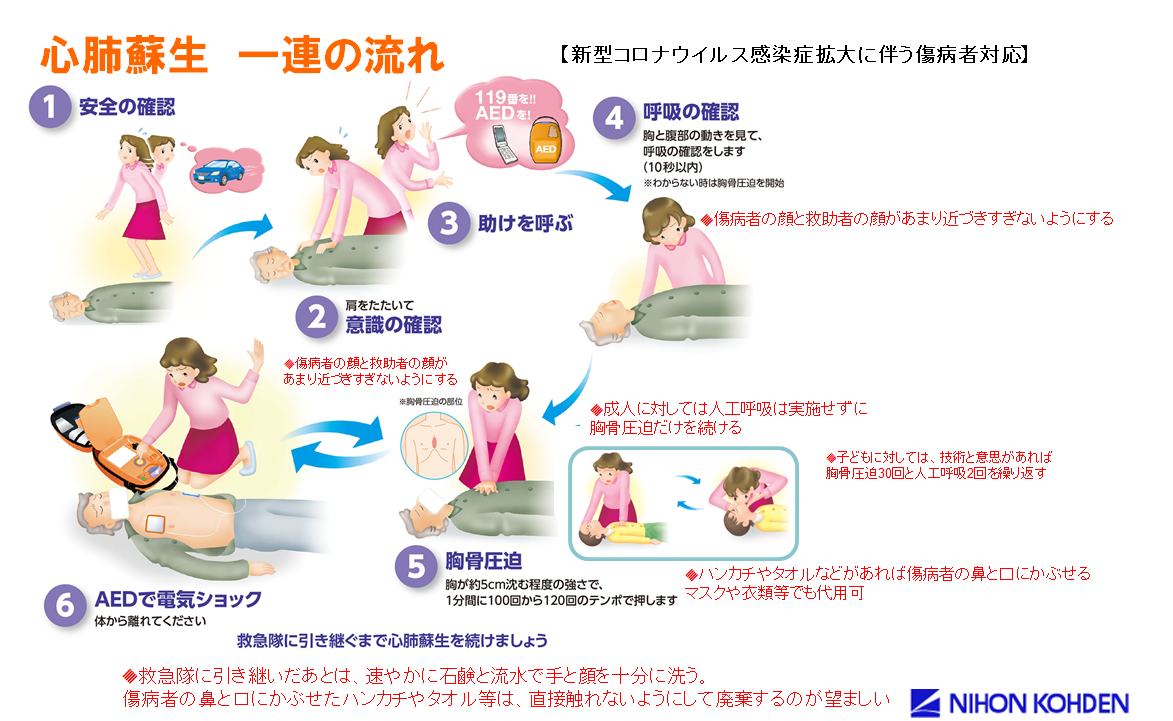 ※呼吸がなければすぐに胸骨圧迫開始！胸骨圧迫は深さ5㎝程度リズム100回/分以上を絶え間なく続ける事！※AEDが近くに無い際も⑤までの対応をお願いします現場スタッフ／エリア責任者／救護担当者携帯電話を使用／つながらない場合は無線本部 ： 大山　悠　０８０－８２１７－３２５０・対応指示（救護方法/搬送方法/大会継続）・消防本部（119） ・新庄警察署（０２３-６２７-０１１０）　